Vorgaben zur Erstellung und Bewertung derProjektarbeitfür die Höhere Berufsfachschule Sozialassistenz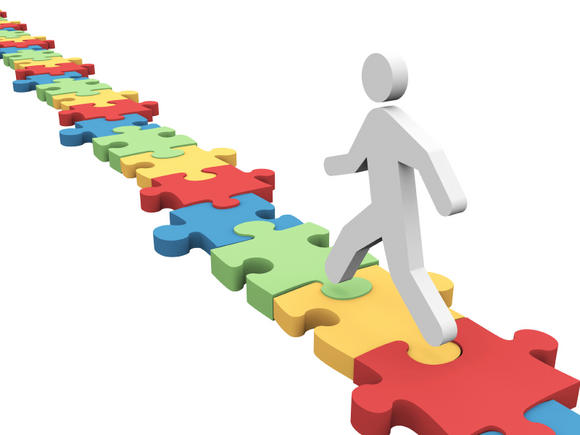 Inhaltsverzeichnis1. Rechtliche Rahmenbedingungen	22. Ziel der Projektarbeit	33. Bedeutung der Projektarbeit	34. Ablauf und Zeitplan	35. Gliederung mit Hinweisen zur inhaltlichen Bewältigung und Bewertung	56. Gliederung mit Hinweisen zur formalen Bewältigung und Bewertung	97. Methodische Anforderungen	108. Präsentation und Kolloquium	129. Erklärungen	16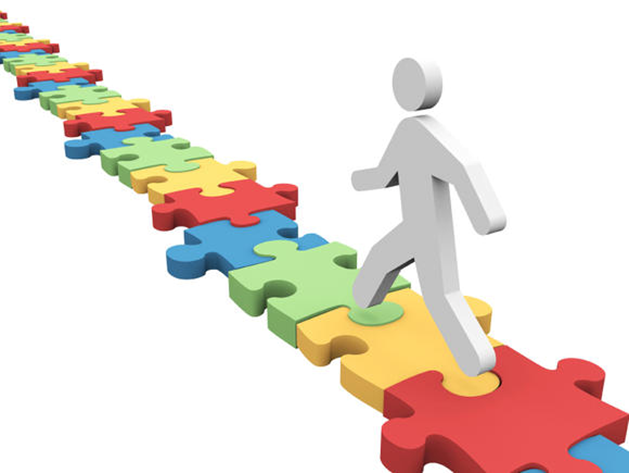 Rechtliche RahmenbedingungenAuszug aus der Landesverordnung über die höhere Berufsfachschule § 10Die Projektarbeit beginnt frühestens sechs Monate vor Beendigung des Bildungs-ganges. Im Lernbereich Abschlussprojekt fertigen die Schülerinnen und Schüler eine Projektarbeit an, indem sie zu einer Aufgabe aus dem jeweiligen beruflichen Handlungsfeld praxisgerechte Lösungen planen, die zur Realisierung notwendigen Maßnahmen durchführen und das Ergebnis selbst beurteilen, dokumentieren und präsentieren. Die Projektarbeit soll berufliche Handlungskompetenz verdeutlichen und im Fach Berufsbezogener Unterricht lernbereichsübergreifend angelegt sein. Sie baut auf den im Verlauf des Bildungsganges abgeschlossenen Lernbereichen auf und steht zu den Lernbereichen, die zur Projektarbeit zeitgleich unterrichtet werden, in einem fachlichen Zusammenhang. Die Projektarbeit ist zu dokumen-tieren.Die Projektarbeit kann einzeln oder in Gruppen bis zu vier Schülerinnen und Schülern durchgeführt werden. Die Bearbeitungszeit beträgt höchstens sechs Wochen. Das Thema, die Bearbeitungsdauer und der daraus folgende Abgabetermin der Projektarbeit werden von der jeweiligen Lehrkraft oder dem jeweiligen Lehrerteam festgelegt. Wird eine Projektarbeit von einer Gruppe durchgeführt, ist bei der Themenstellung sicherzustellen, dass die individuellen Leistungen der an der Arbeit Beteiligten festgestellt und bewertet werden kann.Die Schülerinnen und Schüler haben zu erklären, dass die Projektarbeit selbständig und ohne fremde Hilfe verfasst wurde und keine anderen als die angegebenen Hilfsmittel verwendet wurden. Es ist zu versichern, dass alle wörtlichen und sinngemäßen Übernahmen aus anderen Quellen als solche kenntlich gemacht wurden.Nachgewiesene Plagiate führen zu Punktabzug in der Bewertung der Sachanalyse!Die Schülerinnen und Schüler werden während der Anfertigung der Projektarbeit von der jeweiligen Lehrkraft oder dem jeweiligen Lehrerteam betreut. Nach Abgabe der Projektarbeit findet eine Präsentation der Projektarbeit durch die beteiligten Schülerinnen und Schüler statt, der sich ein Kolloquium von etwa 15 Minuten anschließt. Das Kolloquium steht unter der Leitung der jeweiligen Lehrkraft oder des jeweiligen Lehrerteams.Die Projektarbeit wird von der jeweiligen Lehrkraft oder dem jeweiligen Lehrerteam bewertet. Kommt keine Einigung zustande, so entscheidet die Schulleiterin oder der Schulleiter. Für die Bewertung der Projektarbeit gilt folgende Gewichtung:Inhaltliche Bewältigung			40 v. H.Methodische Durchführung		15 v. H.Formale Anforderungen 			  5 v. H.Präsentation und Kolloquium		40 v. H.Die Note der Projektarbeit wird in das Abschlusszeugnis übernommen.Die Projektarbeit soll vor der Abschlussprüfung abgeschlossen sein.Ziel der ProjektarbeitDas Thema der Projektarbeit soll einen Bezug zum „Berufsbezogenen Unterricht“ haben und in Zusammenarbeit mit einer Praktikumseinrichtung umgesetzt werden. Durch die Projektarbeit soll die Fähigkeit nachgewiesen werden, dass ein fachliches Problem erkannt,ein fachliches Problem analysiert,die Problemlösung strukturiert und beurteilt wird,praxisgerechte Lösungen entwickelt,diese Lösungen dokumentiert werden.Es geht also in keinem Fall darum, theoretisches Wissen zu reproduzieren und
erläuternd darzustellen.Bedeutung der ProjektarbeitDie Projektarbeit ist ein Teil der Abschlussprüfung. Sie stellt eine wissenschaftliche Leistung dar und umfasst eine  schriftliche Ausarbeitung und die mündliche Präsentation der  Ergebnisse. Im Rahmen des Kolloquiums werden dazu Fragen gestellt und das 
Ergebnis wird kritisch beleuchtet. Aus der Gesamtleistung ergibt sich dann eine Note, 
die zu einem Drittel in die abschließende BBU-Note einfließt. Ablauf- und Zeitplan der ProjektarbeitGliederung mit Hinweisen zur inhaltlichen Bewältigung und BewertungDie Projektarbeit muss enthalten:Hinweise zum Literaturverzeichnis:Die Literatur zur Projektarbeit soll aus mindestens sechs Quellen bestehen, davon mindestens vier gedruckte Werke (nicht aus dem Internet). Beachten Sie, dass jede Aussage, die Sie treffen, entweder mittels Fußnote auf die jeweilige Quelle verweist und diese im Literaturverzeichnis aufgeführt ist.  Das Literaturverzeichnis wird nach der alphabetischen Reihenfolge       der Verfassernamen (Nachnamen) geordnet.	Die Angabe der Auflage des Buches erfolgt erst ab der 2. Auflage. Literaturangabe für Bücher: Adams, E.: Erziehen leicht gemacht. 4. Auflage. Hamburg 2008. (S. .......)Finkenzeller, Anita; Kuhn-Schmelz, Gabriele; Wehrfritz, Rita: Praxis- und Methodenlehre Sozialpädagogik und Medienerziehung für die sozialpädagogische Erstausbildung. 3. Auflage. Troisdorf 2009 Literaturangabe für Aufsätze aus Zeitschriften oder Büchern:Müller, L.: Wie Kinder stark werden. In: Weber, K., Pädagogik für ErzieherInnen. 6/2003. (S. 14-16) Internetangaben: Genaue homepage-Angabe mit aktuellem Datum der   Informationsbeschaffung.    								                        4. http://www.pädagogikratgeber/erziehungsstile1.html (aufgerufen am 16.10.2011)Gliederung mit Hinweisen zur formalen Bewältigung und BewertungDie Projektarbeit wird überwiegend im Fließtext verfasst, umfasst nicht mehr als 18 und nicht weniger als 12 Seiten (ohne Deckblatt, Inhaltsverzeichnis, Literatur-, Abbildungs- und Tabellenverzeichnis und Anhang) Bei Nichteinhaltung der Seitenzahlen kommt es zu Punktabzug bei der Bewertung der Arbeit.Die Arbeit wird fristgerecht in doppelt gebundener Ausfertigung und in digitaler Form als CD abgegeben. Methodische AnforderungenThematisch ist die Projektarbeit eng an den „Berufsbezogenen Unterricht“ anzulehnen. Daneben besteht eine enge Verbindung zum Fach Projektmanagement, in dem den Lernenden das Handwerkszeug zur Bewältigung der Projektarbeit an die Hand gegeben wird. In diesen Fächern wird das Fundament für die Durchführung der Projektarbeit gelegt.Präsentation und KolloquiumNach der Abgabe der Projektarbeit präsentieren die Schülerinnen und Schüler ihre Projektarbeit. Im Anschluss daran findet ein etwa 15-minütiges Kolloquium statt, das unter der Leitung der projektbegleitenden Lehrpersonen steht.Grundsätzlich soll die Präsentation zeigen, dass die Schüler und Schülerinnen die Durchführung und die Ergebnisse des Abschlussprojektes mit Hilfe von Präsentations-techniken positiv darstellen können. Das Kolloquium ist ein vertiefendes Fachgespräch zur Projektarbeit. Das Lehrerinnenteam befragt jede Schülerin und jeden Schüler einzeln zu ihrer bzw. seiner Arbeit im Projekt, zur Durchführung und zu den Ergebnissen der Arbeit. Im Kolloquium besteht für die Lehrkräfte die Möglichkeit, in einem vertiefenden Fachgespräch die Schülerin bzw. den Schüler zur Durchführung und zu den Ergebnissen der Projektarbeit zu befragen und das tiefergehende Verständnis des Themas und die weitergehende Einordnung in einen Gesamtzusammenhang zu überprüfen.Insbesondere wird erwartet, dass die Schülerin bzw. der Schülerden fachlichen Hintergrund zum Projektthema beherrscht und erläutern kann;das Projektthema in den institutionellen, betrieblichen oder theoretischen Gesamtzusammenhang einordnen kann;bei Nachfragen souverän und fachlich begründet argumentiert;Ergebnisse objektiv darstellt und kritisch bewertet;die eigene Arbeit im Projekt kritisch einschätzen kann;im Gespräch die Fachsprache beherrscht.Protokoll zum Kolloquium Abschlussprojekt der Höheren BerufsfachschuleKlasse: Schüler/in: _________________     Datum _________   Zeit: _____Uhr bis _____UhrPrüfungsvorsitzende/r (Unterschrift)                               __________________________________Prüfer/in (Unterschrift)                             		           __________________________________Vertreterin sozialpäd. Einrichtungen   (Unterschrift)    __________________________________Protokollant/in (Unterschrift)                                            __________________________________Protokoll zur Präsentation Abschlussprojekt der Höheren BerufsfachschuleKlasse: HBF Soa 15Schüler/in: _________________     Datum _________   Zeit: _____Uhr bis _____UhrPrüfungsvorsitzende/r (Unterschrift)                               __________________________________Prüfer/in (Unterschrift)                             		           __________________________________Vertreterin sozialpäd. Einrichtungen   (Unterschrift)    __________________________________Protokollant/in (Unterschrift)                                            __________________________________ErklärungenFolgende Erklärung wird nach dem Quellenverzeichnis und vor dem Anhang als letzte Seite der Projektarbeit eingebunden. Die Erklärung ist mit Ort und Datum zu versehen und eigenhändig zu unterschreiben.Durchführungsbestätigung der EinrichtungHiermit wird bestätigt, dass Frau/Herr …………………………………. (Vorname, Name)vom …………………… bis zum ……………………… das in der vorliegenden Projektarbeitmit dem Titel ………………………………………………………………………………………beschriebene Projekt in unserer Einrichtung  - so wie dargestellt - durchgeführt hat.……………………..........					…………………………………………Datum									 Unterschrift PraxisanleitungEmpfangsbestätigung ...........................................			………………………..................(Vorname, Name)					(Klasse)            Mit meiner Unterschrift bestätige ich, dass ich die formalen und inhaltlichen Anforderungen an die Projektabschlussarbeit erhalten und zur Kenntnis genommen habe..........................................................................................................................(Ort, Datum)				(Unterschrift der Schülerin/ des Schülers)Wann?Was?Wer? / Anmerkungen20.03.17 bis23.04.17Praktikum (mind. 4 Wochen)Nach Sichtung der Zeitnachweise durch die praktikumsbetreuende Lehrkraft setzt diese sich mit der Klassenleitung zusammen, um die Fehlzeiten abzugleichen.16.03.17        I. Anleiter/Innentreffen mit Schülerinnen               und SchülernSchüler, BU-Lehrkräften und Frau Wasem-Ferch; Einladung erfolgt durch Bereichsleitung19.06.17 bis13.08.17Praktikum (mind. 4 Wochen)Nach Sichtung der Zeitnachweise durch die praktikumsbetreuende Lehrkraft setzt diese sich mit der Klassenleitung zusammen, um die Fehlzeiten abzugleichen.28.09.17Anleiter/Innentreffen mit Schülerinnen und SchülernVorstellung der Projektarbeit02.10.2017 bis 03.11.2017Praktikum (mind. 4 Wochen)Themen- und Durchführungsorientierung mit der jeweiligen Anleitung Terminvereinbarung für die Durchführung der ProjektarbeitNach Sichtung der Zeitnachweise durch die praktikumsbetreuende Lehrkraft setzt diese sich mit der Klassenleitung zusammen, um die Fehlzeiten abzugleichen.17. 11.2017 
(Freitag)Verteilung der Projektantragsformulare Lehrerinnen  LB924.11.2017 (Freitag)Abgabe des Projektantrags für 2 unterschiedliche Themen aus unterschiedlichen Lernbereichen, BU-Lehrer treffen AuswahlSchüler/innen Abgabe erfolgt bei den LB9 BU Lehrerinnen oder im Sekretariat mit Eingangsstempel30.11.17(Donnerstag)Abgabe aller PraktikumsnachweiseSchüler/innen Ein Antrag auf Sonderregelung kann nur in begründeten Ausnahmefällen bei der Schulleitung gestellt werden.05.12.2017(Dienstag)Treffen des Lehrerteams zur Besprechung und Aufteilung der eingereichten Themenvorschläge auf die BU - Lehrer aus dem zweiten AusbildungsjahrBU Lehrer 2. Ausbildungsjahr11.12.2017 bis 13.12.2017 Mitteilung des ausgewählten Themas, Besprechung mit der projektbetreuenden Lehrkraft Schüler/innen / BU Lehrer 18.12.2017(Montag)Abgabe der endgültigen Fassung des Projektantrages an die projektbetreuende LehrpersonSchüler/innen Abgabe erfolgt bei der LB9 BU Lehrerin oder im Sekretariat mit Eingangsstempel22.12.17 -09.01.2018WeihnachtsferienVorbereitende Maßnahmen, z.B. Sachanalyse, ProjektinitiativeSchüler/innen18.01.2018(Donnerstag)Stichtag für Abgabe der Zeitnachweise dernachgearbeiteten Fehlzeiten  Abgabe erfolgt mit Eingangsstempel im Sekretariat29.01.2018 (Montag)Erhalt der genauen Themenstellung (nur bei Vollständigkeit der Zeitnachweise und der Praktikumsbeurteilung!!)Beginn der Projektarbeitsphase Erhalt der Themenstellung durch Lehrkraft Bei fehlenden Zeitnachweisen oder fehlender Praktikumsbeurteilung erfolgt keine Zulassung zur Prüfung!Zwischen 29.01.2018 und 12.03.2018Projekt-arbeitsphaseProjektarbeitsphase:Projektarbeitstag ist der Freitagin der 5. Bis 7. Kalenderwoche findet die Durchführung der Projektarbeit in der Einrichtung statt (01.02.2018 bis 16.02.2018))2 Tage können sich die Schülerinnen und Schüler zusätzlich in diesem Zeitraum vom Unterricht für die Durchführung der Projektarbeit beurlauben lassen. Die Beurlaubung muss fristgerecht eine Woche  vorher bei der Klassenleitung erfolgen3 Beratungsgespräche der projektbegleitenden Lehrpersonen Beratungstermin:  29.01.2018 bis 02.02.2018.(Pflichttermin)Beratungstermin:  ………………………………(nach Bedarf)Beratungstermin: ……………………………..(Pflichttermin)Schüler/innen / BU Lehrer/Klassenleitung12.03.2018(Montag)Abgabe der schriftlichen Ausarbeitung des Abschlussprojektes bis 12:00 Uhr im SekretariatSchüler/innen13.04.(Freitag)Abgabe der Sticks mit den PräsentationenSchüler/innen LB9-Lehrer16. 04.2018 bis 18.04.2018Präsentation und KolloquiumSchüler/innen BU Lehrer/ Bereichsleitung/ ExterneGliederungHinweise zum InhaltBewertung1.     EinleitungIn der Einleitung findet die Hinführung zum Thema statt. Hier wird auf die Wichtigkeit des Themas eingegangen und Bezug genommen zur weltweiten oder deutschlandweiten allgemeinen Situation des Themas.2P.2.     SachanalyseDie theoretischen Hintergrundinformationen werden mit Hilfe der Literaturrecherche und deren Auswertung dargestellt.8P.3.    Projektdefinition3.1     ProjektinitiativeDarstellung der Ausgangslage,  an deren Ende eine begründete Projektidee stehen muss4P.3.2    ProjektumfeldanalyseMind. 4 Stakeholder, Grafik und Tabelle4P.3.3    RisikoanalyseTabelle mit mind. 3 Projektrisiken und der Maßnahmen 3P.3.4    Projekt- GesamtzielDarstellung des Projekt-Gesamtzieles (SMART-Formulierung!)2P.3.4.1  BildungsbereicheHier erfolgt die Zuordnung zu mindestens zwei Bildungsbereichen mit entsprechender Begründung.2P.3.4.2 Basiskompetenzen3.4.3 Grobziele
3.4.4 Feinziele3.4.5 Zuordnung der Methoden zu den FeinzielenWelche zwei Kompetenzen sollen gefördert werden?Zuordnung zweier Grobziele zu je einer  Basiskompetenz, Grobziel wird in einem Satz ausformuliert (insgesamt  vier Grobziele)Zuordnung je eines  Feinziels zu den Grobzielen (insgesamt vier Feinziele), Zuordnung der Methoden zu den FeinzielenSMART Formulierung beachtenWelche Methode wird zur Erreichung des jeweiligen Ziels eingesetzt?Warum eignet sich diese Methode?12P.4.       Projektplanung4.1     Methodische PlanungWie kann die geplante Projektidee am besten vermittelt werden? Dabei werden sechs methodischen Prinzipien berücksichtigt.9 P.4.2     Zusammensetzung 
          der GruppeDetaillierte Beschreibung; Anzahl der Teilnehmer/innen, Alter, Besonderheiten und Begründung für die Auswahl der Gruppe5P.4.3    Vorbereitende
          TätigkeitenRahmenbedingungen: Was bietet die Einrichtung hinsichtlich der Projektidee (Lage, Räume etc.)Raumgestaltung: Farb-, Lichtgestaltung etc., Stuhlkreis o.ä.„To Do“:z.B. Anmietung von Räumen, Kooperationen Beschaffung, Finanzierung der MaterialienBegründung für den Einsatz der ausgewählten Materialien und Medien8P.4.4    VerlaufsplanZeitlicher Ablauf der geplanten Projektdurchführung7P.5.     ProjektdurchführungBeschreibung des  tatsächlichen Verlaufes der Projektdurchführung , differenziert dargestellt in:5.1   Einstieg6P.5.2   Hauptteil6P.5.3   Schluss6P.6.     ReflexionBeurteilung des tatsächlichen Verlaufes , wie verlief das Projekt insgesamt, wann und warum wurde von der ursprünglichen Planung abgewichen, folgende Kriterien differenziert auswerten:6.1   Rolle als pädagogische           FachkraftWie beurteile ich mich selbst in dieser Rolle? Welche Rückmeldung habe ich erhalten?3P.6.2   Erreichen der ZieleObjektive Beurteilung über das Erreichen der Ziele / Begründung3P.6.3   Verhältnis zu den          Kindern/JugendlichenReaktionen der Kinder auf das Projekt, den Projektleiter, Beobachtungen3P.6.4   OrganisationSchwierigkeiten bei der Planung, Organisation und Durchführung3P.6.5   ArbeitsatmosphäreBeschreibung der Arbeitsatmosphäre während der Projektarbeit3P.6.6  Veränderungs- und 
      OptimierungsvorschlägeWas hätte anders sein müssen? Gibt es die Möglichkeit für Anschlussprojekte?3P.AnhangDer Anhang soll ein Übersichtsverzeichnis enthalten, extra durchnummeriert werden und nicht zu umfangreich sein. Verpflichtend sind (in folgender Reihenfolge einzuordnen):ProjektantragAnschreiben Mitteilung
ThemenstellungDurchführungsbestätigung der EinrichtungWeitere mögliche Inhalte zur Nachvollziehbarkeit der Projektarbeit: Arbeitsblätter, Fotos von der Projektdurchführung,  Einladungen, Flyer, Elternbriefe, Graphiken, Schaubilder 4P.LiteraturhinweiseSiehe Hinweis zum Literaturverzeichnis4P.Formale AnforderungenHinweiseBewertungDeckblattDas Deckblatt soll projektspezifisch und sachlich gestaltet werden (Hochformat).Pflichtangaben: Name der Schule, Name des Bildungsganges/Klassenbezeichnung, Schuljahr, Thema (Projekttitel gemäß Projekt-Genehmigung), evtl. kooperierender Betrieb, Name der Projektleiterin/des Projektleiters, Name der projektbegleitenden Lehrperson, Abgabetermin1P.   Inhaltsverzeichnis1P.SchriftgrößeSchriftgröße 12 pt, Schriftart: Arial,Tabellen und Untertitelungen 11pt0,25P.ZeilenabstandZeilenabstand: 1,5Abstände zwischen Kapitelüberschriften und Text eine Leerzeile, zwischen zwei Kapiteln eine Leerzeilen, zwischen Absätzen eine Leerzeile0,25P.KapitelüberschriftenFettdruck, 14 pt0,25P.Blocksatz(außer Tabellen o.ä.)Text: Blocksatz mit SilbentrennungSeitenränder:  oben und unten 2 cm, 	 links 3 cm, rechts 2,5 cm0,25P.SeitenzahlenSeitenzahlen: 
in der Fußzeile rechts (Deckblatt nicht zählen, Inhaltsverzeichnis zählen, aber nicht nummerieren)0,5P.Fußnoten0,5P.Orthographie, Stil, Interpunktionaktuelle Rechtschreibung beachten2P.Absätze1P.Fachsprache2P.Abbildungen und Tabellen mit Untertitelung1PDie Technik des ZitierensDie Verwendung von Zitaten unterliegt bestimmten Regeln:Ein wörtlich übernommenes Zitat darf nicht verändert werden.Jedes Zitat muss durch Anführungszeichen kenntlich gemacht werden. Auslassungen werden durch drei Punkte in eckigen Klammern gekennzeichnet: [...]. Auch Hinzugefügtes wird in eckige Klammern gesetzt, z.B. „Diese [Kommunikationsinstrumente] ...“Ein Zitat im Zitat wird durch einfache Anführungszeichen hervorgehoben.Zu jedem Zitat gehört eine Quellenangabe. Der Hinweis zur Quellenangabe erscheint als Fußnote direkt am Zitatende.1Dient ein Sammelwerk als Quelle, werden Autor/in, Titel des Beitrages, Herausgeber/in (Hrsg.) und Titel des Sammelwerks genannt Bsp.: Kunz, M.: Gesund durch richtige Ernährung. In: Ernährungsmedizin. 2001. (S.54-60.)Wird ein Zitat z.B. einer Fachzeitschrift entnommen, muss auch dieses richtig dokumentiert werden. Bsp.: Müller, K.: Functional food. In: Ernährung und Hauswirtschaft. Heft 7. 2006. (S. 3-12.).Nicht wörtlich übernommene Zitate werden mit einer Fußnote gekennzeichnet und in der Fußzeile angegeben (Bsp:1vgl. Senger 1998, S.64). „vgl.“ steht für „vergleiche“Längere Zitate können im Block übernommen und eingerückt werden. Die Annahme der Projektarbeit zur Benotung erfolgt nur dann, wenn 	sie fristgerecht durch persönliche Abgabe oder postalische Zusendung            (Poststempel 	entscheidet) zugestellt wird,	sie in doppelter schriftlicher und gebundener Ausfertigung abgegeben wirdund zusätzlich als Word - und PDF Datei in  digitaler Form als CD            (mit Namen und Thema beschriften !!) vorgelegt wird,Hinweis: Fehlt eine der angeführten Voraussetzungen, wird die Projektarbeit nicht korrigiert und mit „ungenügend“ bewertet (1/3 der BU-Note)!FrageAntwort in StichpunktenNote (evtl. mit Tendenz)1.2.3.4.5.Zusatzfrage 1Zusatzfrage 2Gesamtnote des Kolloquiums:(arithmetisches Mittel aus 
 den Teilnoten)InhaltStichpunkte zur Präsentation Note (evtl. mit Tendenz)Aufbau des Vortrages GliederungVorstellung der InstitutionVorstellung der KonzeptionDarstellung der Projektinitiative Organisatorische Planung Ziele Darstellung der Durchführung einschl. MethodikErgebnisse einschließlich ZielerreichungKritische Reflexion des eigenen Arbeitensder eigenen Person als Fach-kraft der Ergebnisse(mit evtl. Hinweisen auf Verbesser-
ungspotentiale)PräsentationstechnikenRhetorik einschl. FachspracheMedieneinsatzAnschaulichkeitfür Nichtleser der Projektarbeit verständlichGesamtnote der Präsentation:(arithmetisches Mittel aus den 
  5 Teilnoten)